专利合作条约(PCT)工作组第九届会议2016年5月17日至20日，日内瓦PCT用户调查国际局编拟的文件概　述2015年开展了第二次PCT用户调查。受访者对PCT体系整体、国际局和其他局/单位以及相对于2009年第一次调查设定基准所作的改进均表示高度满意。调查结果载于本文件附件一转录的内容提要中。背　景国际局于2015年进行了PCT用户调查(“2015年PCT调查”)。调查目的如下：衡量用户对国际局直接提供的PCT服务的满意程度；相对2008/09年的PCT调查(“2009年PCT调查”)结果比较用户现在的满意程度；以及衡量用户对WIPO以外的其他局和单位提供的PCT相关服务的满意程度。2015年PCT调查是与Mbee.M合作编制，后者是外部服务提供方，之前曾为WIPO开展有关马德里和海牙体系的调查。调查以向个人发送电邮链接的方式邀请PCT用户参与，并鼓励他们提供任意语言的文字反馈意见。调查问题的模型转录于本文件的附件二。调查邀请10,000多名PCT用户参与，完成调查的受访者有1,000多位。受访者对PCT体系整体、国际局和其他局/单位表示高度满意，这两项的满意度分别为89%和83%。后　续对用户就国际局服务提出改进建议的领域，国际局已经开始采取措施。受访者针对PCT能力不同的各局所提供PCT服务提出的具体问题和评论意见将向有关各局传达。请工作组注意本文件附件一所列的2015年PCT调查结果。[后接附件]2015年PCT调查内容提要1.	导　言2015年开展了PCT体系第二次用户调查(2015年PCT调查)。调查主要是为衡量用户对WIPO提供PCT服务的满意程度，但除此之外，也寻求用户对PCT体系下其他局和单位履行PCT职能的反馈意见。调查的主要结果如下：2.	调查方法	调查请受访者从质量和满意度两个方面，对WIPO和其他局提供的产品和服务作出评价。调查以九种语言开展。通过电子邮件向10,830名PCT用户发送了调查的链接。电子邮件地址来自国际申请和《PCT通讯》订阅用户，其中既有申请人，也包括机构。	1,036名用户完成了调查，约占受访者总数的10%，符合预期的调查操作规范。受访者还提交了1,000多份自由填写的文字评论意见。3.	受访者受访者范围很广、背景各异，但不难想见，大部分受访者来自PCT使用程度较高的国家。3.1	按国家分列的参与情况受访者的国家分布情况如下：3.2	PCT年申请量4%的受访者年国际申请量超过500件，38%的受访者年申请量在101件至500件之间，58%的受访者年申请量不足20件。3.3	与WIPO PCT联系的频率和渠道调查请受访者指出过去六个月间与国际局联系的频率和接洽的PCT人员或小组。回复的PCT用户平均六个月内与WIPO联系两到三次。与国际局受理局联系的次数最多。用户最常使用的联系方式是电子邮件，其次是WIPO网站和电话，最后是传真和邮局投递。自由填写的文字评论意见显示，用户在选择通信手段时会考虑时区因素，在解决某一具体问题时会选择他们认为最迅捷的方式。3.4	提出问题或投诉受访用户中有近1/5向WIPO PCT提出过问题或投诉。4.	对WIPO提供的PCT信息产品和服务的质量评价和满意程度制定了质量和满意度指标，用来评价WIPO提供的PCT服务和信息产品。质量指标衡量一项具体的信息产品或服务是“满足”还是“未满足”用户对质量方面的预期，并且显示认为“满足”预期的受访者所占比例。满意度指标衡量受访者对一项具体信息产品或服务的整体满意程度。这不仅包括最终产品或服务本身，还包括产品或服务提供背后的其他因素，如技术支持、是否有工作人员在席解答、是否可以联系到工作人员、工作人员的配合程度、是否及时等。采用5分评分制对每项产品或服务进行评价(“差”、“一般”、“好”、“很好”、“非常好”)。4.1	联系WIPO的PCT工作人员受访者认为，WIPO PCT的工作人员对PCT用户的态度非常积极，因此对WIPO服务的这个方面满意度很高。总体而言，受访者认为WIPO的PCT工作人员礼貌、友好、能干、专业并且知识丰富。受访者的满意度评价具体如下：(总体满意度评价：84%)受访者填写的文字评论意见显示，一些尚可改进的领域具体如下：-	针对不同时区的用户延长服务时间；-	更快回复电子邮件；-	使用户更容易确认应联系的工作人员；-	特别针对紧急事宜加快服务速度；以及-	增加提供PCT相关客户服务的语种。4.2	信息资源受访者认为WIPO提供的PCT信息资源非常详实全面。《PCT通讯》与《PCT申请人指南》和WIPO网站PCT部分的内容均得到了受访者的好评。受访者的满意度评价具体如下：(总体满意度评价：81%)多名受访者建议改进PCT信息资源的展示方式并使之更清晰。受访者还表示WIPO网站的PCT部分不易于浏览和寻找信息。一些尚可改进的领域具体包括：-	网站信息的展示方式有待改进，在网站上找到正确信息很耗时间；以及-	《PCT申请人指南》过于高端，不易阅读，而且更新不及时。4.3	PCT培训评价显示用户对WIPO提供的PCT培训服务和资源非常满意。PCT研讨会、网络研讨会、远程学习课程和视频培训系列均获得高度评价。27%的受访者亲自参加过PCT的研讨会。另三项培训服务和产品在受访者中的使用率均在10%左右。满意度评价具体如下：(总体满意度评价：74%)须注意，对PCT培训整体的满意度评价(74%)比单项服务要低。这其中的部分原因是许多对总体满意度问题作答了的受访者未就单项服务作出评价。也有可能是对PCT培训服务的了解不够，或对培训的某些方面不满意。整体和单项之间的评价差距也突出显示有必要加强推广宣传WIPO提供的PCT培训。为确认不满意的具体因素，对自由填写的文字评论意见进行了分析。经确认的具体问题有：是否举办PCT研讨会、对举办的研讨会是否知情以及网络研讨会的数量、频次和时间安排(对时区的考虑)。4.4	国际申请的处理受访者对国际局(包括作为受理局和发挥一般职能)处理国际申请总体满意度很高，87%的受访者作出了“好”甚至更高的评价。自由填写的文字评论意见显示，在需要联系工作人员时，是否联系得到以及是否有人在，对这两方面有所不满。总体满意度评价具体如下：(总体满意度评价：87%)约1/3(35%)的受访者使用过ePCT私密服务，普遍认为它在提交文件、管理文档和追踪信息方面方便易用。但一些文字评论也指出，在获取和更新数字认证以及管理ePCT访问权限的方面有技术障碍。	用户表示希望某些领域作出改进，具体如下：-	很难通过电话联系到有关人员；-	让用户更容易找到解决问题的适当人员；-	工作人员合格，但有的人令人费解；-	有些人口语不好；-	很难通过传真联系PCT业务组的同事；-	更清晰地说明系统兼容性要求，即对浏览器、操作系统插件的要求；-	ePCT方面的问题，如系统操作、数字认证、文件上传、图样处理、访问管理；-	开展更多ePCT方面的培训；以及-	提供更多电子支付的选择。4.5	财务服务受访者认为WIPO为PCT申请人提供的财务服务质量很高。受访者的满意度评价具体如下：(总体满意度评价：87%)用户期待改进的领域具体有：- 需要WIPO经常账户提供更多币种选择(目前只有瑞郎)；- 需要扩大并提供其他支付手段；以及- 很难联系到财务部门的工作人员。5.	对WIPO提供PCT产品和服务的全球满意度除了对单项产品或服务的评价，调查还请受访者就全球范围评价对WIPO提供的PCT信息产品和服务的满意程度。在对全球满意度这一问题的答复中，89%的受访者表示“满意”、“非常满意”或“极其满意”。在其余11%的人中，10%表示“一般”，仅有1%的人认为“不满意”。6.	其他局和国际单位提供的PCT服务相比WIPO国际局提供的服务，全球范围内其他局和单位按其不同国际职能提供的PCT服务所获的评价稍低。调查对受理局(不含国际局作为受理局)、国际检索单位(ISA)和国际初步审查单位(IPEA)提供的服务进行集体评价，83%的受访者选择“好”或更高评价。对于国际检索单位和国际初步审查单位编制的PCT报告是否有用，总体评价很高，但在及时性、报告具体内容的质量以及需要联系国际单位时是否有工作人员在这些方面，满意度稍低一些。总的满意度评价具体如下：(总体满意度评价：83%)就非国际局的其他局和单位提供的服务自由填写的文字评论意见包括：-	很难以电子形式访问文件；-	对国际检索的质量和服务表示不满；-	很难联系到专利审查员；-	现有技术的文件没有纳入检索报告中；-	专利审查员提出的某些异议不重要；-	没有给审查员充分时间进行恰当检索；以及-	无法获得紧急帮助，尤其是在线提交申请时。7.	为国家阶段的处理增值PCT对国家阶段处理的增值获得了广泛认可，81%的受访者对此作出了“好”或更高评价。在国际报告的效果和国家阶段处理速度方面还与预期有所差距。自由填写的文字评论意见就国家阶段出现的异议和延迟提出了问题。8.	与2009年调查结果相比的业绩改进	尽管2009年和2015年的调查方法有所不同，但一些信息产品和服务领域的结果仍可进行对比：对国际局所有产品和服务可比较的结果显示，2015年较2009年业务有改进。尽管2009年和2015年调查有所不同，但在调查所涉期间，对WIPO提供的PCT信息产品和整体服务质量的用户满意度显然有提升。9.	结  论1,000多名受访者完成了2015年的PCT用户调查。结果显示，受访者对WIPO的PCT服务非常满意，所有可比领域显示2015年在2009年制定的基准上有进步。	尽管2015年的调查总体显示出积极的结果，但用户表示，对某些PCT信息产品和服务缺乏了解，尤其对PCT是否开展培训不知情。因此，WIPO将努力扩大宣传，使用户和潜在用户更加了解PCT提供的培训资源和机会。	受访者自由填写的文字评论意见就WIPO PCT相关服务的改进提出了大量重要的建议和意见反馈，并就PCT体系整体运作的改进提出了建议。国际局已经着手实施其中的许多建议。[后接附件二]调查问题[附件二和文件完]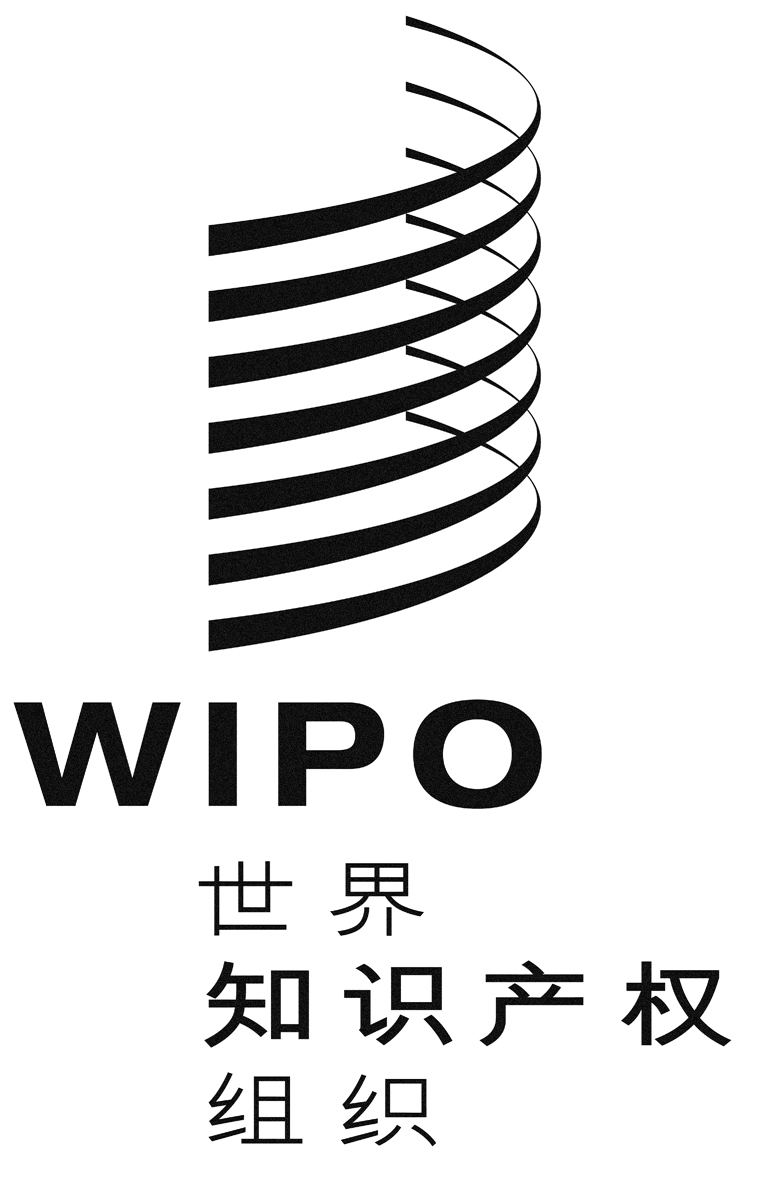 Cpct/wg/9/11pct/wg/9/11pct/wg/9/11原 文：英文原 文：英文原 文：英文日 期：2016年3月21日  日 期：2016年3月21日  日 期：2016年3月21日  接受评价的服务或产品与2009年相比，
2015年的满意度增减(%)WIPO的PCT信息资源《PCT申请人指南》+7.41《PCT通讯》+1.87PCT培训举办研讨会+13.22PCT多媒体(视频)介绍+19.09国际申请的处理国际局作为受理局的处理+13.83国际局的处理+14.79国际局提供的处理服务的整体质量+6.89对WIPO PCT服务的总体满意度+11.05过去六个月中，您联系WIPO PCT服务的频率是？1到6次7到12次超过12次1 - 联系WIPO请求PCT服务1 - 联系WIPO请求PCT服务1 - 联系WIPO请求PCT服务1 - 联系WIPO请求PCT服务1 - 联系WIPO请求PCT服务1 - 联系WIPO请求PCT服务您是如何联系我们的？是否通过网站(“联系我们”表单)通过电子邮件通过传真通过信件通过电话您在过去六个月中联系过哪些PCT工作人员或业务组？是否作为受理局的国际局某个申请处理组PCT InfolinePCT培训、讨论会、网络研讨会的负责人员PCT电子服务其他查找PCT联系信息满足期待不满足期待 不知道，不适用是否容易找到联系方式(电话、传真、电邮等)所提供联系信息的质量(是否清晰、完整、有效)是否容易在WIPO网站找到所需信息是否容易找到所需的适当服务差一般好很好非常出色您对查找WIPO PCT服务有关联系信息的体验的评价通过电邮或网站(“联系我们”表单)联系满足期待不满足期待 不知道，不适用是否容易通过网站(“联系我们”表单)发送问询WIPO 网站(“联系我们”表单)是否有用对电邮或“联系我们”表单的回复速度快慢回复的语言质量差一般好很好非常出色您对通过电邮或网站(“联系我们”表单)联系WIPO PCT服务的体验的评价通过电话联系满足期待不满足期待 不知道，不适用工作服务时间是否有工作人员在工作人员态度是否友善接听电话速度快慢沟通可用的语种首次致电所获解答是否完整联系所需的适当人员是否容易解答的语言质量差一般好很好非常出色您对通过电话联系WIPO PCT服务的体验的评价通过信件或传真联系满足期待不满足期待 不知道，不适用回复信件或传真是否及时回复的文风与格式回复的语言质量差一般好很好非常出色您对通过信件或传真联系WIPO PCT服务的体验的评价本章总结差一般好很好非常出色您对联系WIPO PCT服务的体验的总体评价您对联系WIPO PCT服务的体验的评论意见2 – WIPO PCT工作人员 2 – WIPO PCT工作人员 2 – WIPO PCT工作人员 2 – WIPO PCT工作人员 2 – WIPO PCT工作人员 2 – WIPO PCT工作人员 PCT工作人员态度满足期待不满足期待 不知道，不适用工作人员是否礼貌听取您的要求并理解你的需要工作人员的能力首次回复或确认收到请求的速度快慢回复质量作出承诺并予以遵守相关请求由其他人员或服务处理时的衔接情况工作人员是否主动积极告知由谁处理您的请求差一般好很好非常出色您对 WIPO PCT工作人员态度的评价对特定问题或投诉的协助是否您是否向WIPO PCT服务提出过问题或投诉？满足期待不满足期待 不知道，不适用听取并理解您的问题提供解决方案或解释的速度快慢所提供的解决方案或解释解决问题的态度我们提供的有关您问题或投诉状态的信息差一般好很好非常出色您对我们就问题或投诉提供的协助的评价总结本章差一般好很好非常出色您对与 WIPO PCT工作人员沟通的体验的整体评价对与 WIPO PCT工作人员沟通体验的评论意见3 - WIPO提供的PCT服务
3.1 信息资源3 - WIPO提供的PCT服务
3.1 信息资源3 - WIPO提供的PCT服务
3.1 信息资源3 - WIPO提供的PCT服务
3.1 信息资源3 - WIPO提供的PCT服务
3.1 信息资源3 - WIPO提供的PCT服务
3.1 信息资源PCT网站满足期待不满足期待 不知道，不适用一般信息法律信息有关提交PCT申请的信息培训、研讨会、网络研讨会等E-Filing技术支持其他主题差一般好很好非常出色对网站上提供的PCT信息的评价对PCT网站的评论意见《PCT申请人指南》满足期待不满足期待 不知道，不适用提交信息是否容易信息是否清晰是否完整是否有效差一般好很好非常出色对《PCT申请人指南》的评价《PCT通讯》满足期待不满足期待 不知道，不适用查找信息的难易程度信息的明确性完整性有效性差一般好很好非常出色对《PCT通讯》的评价3.1节总结：信息资源差一般好很好非常出色对使用PCT信息资源体验的整体评价对PCT信息资源的评论意见3 - WIPO 提供的PCT服务
3.2 - PCT培训3 - WIPO 提供的PCT服务
3.2 - PCT培训3 - WIPO 提供的PCT服务
3.2 - PCT培训3 - WIPO 提供的PCT服务
3.2 - PCT培训3 - WIPO 提供的PCT服务
3.2 - PCT培训3 - WIPO 提供的PCT服务
3.2 - PCT培训PCT研讨会是否您是否参加过由WIPO代表讲授的PCT研讨会满足期待不满足期待 不知道，不适用是否有研讨会举办研讨会期间提供的材料演示文稿的质量培训内容差一般好很好非常出色对PCT研讨会的评价PCT网络研讨会是否您是否参加过PCT网络研讨会？满足期待不满足期待 不知道，不适用网络研讨会的频率网络研讨会存档录音是否有用主题多样性演示文稿的质量培训内容差一般好很好非常出色对PCT网络研讨会的评价PCT远程学习课程是否您是否参加过PCT远程学习课程？满足期待不满足期待 不知道，不适用在线课程是否易于使用所获的技术支持培训内容差一般好很好非常出色您对PCT远程学习课程的评价PCT系列培训视频是否您是否观看过PCT系列培训视频？满足期待不满足期待 不知道，不适用演示文稿的质量视频时长培训内容差一般好很好非常出色您对PCT系列培训视频的评价3.2节总结：PCT培训差一般好很好非常出色您对PCT培训服务体验的整体评价您对PCT培训服务的评论意见3 - WIPO提供的PCT服务
3.3 - WIPO的PCT申请处理3 - WIPO提供的PCT服务
3.3 - WIPO的PCT申请处理3 - WIPO提供的PCT服务
3.3 - WIPO的PCT申请处理3 - WIPO提供的PCT服务
3.3 - WIPO的PCT申请处理3 - WIPO提供的PCT服务
3.3 - WIPO的PCT申请处理3 - WIPO提供的PCT服务
3.3 - WIPO的PCT申请处理WIPO国际局的申请处理满足期待不满足期待 不知道，不适用国际局处理申请后的文件是否及时国际局处理文件是否准确工作人员的能力国际公布是否及时为您的申请所公布的信息是否准确差一般好很好非常出色对国际局处理的评价使用 ePCT是否您是否使用过 ePCT 私密服务？满足期待不满足期待 不知道，不适用开立ePCT帐户ePCT下的权利管理通过ePCT提交文件是否容易针对提交内容收到回复的时间管理文件并跟踪信息和记录是否容易有关 ePCT 使用的技术支持差一般好很好非常出色您对 ePCT 的评价3.3节总结：WIPO PCT申请处理 差一般好很好非常出色对WIPO PCT申请处理体验的整体评价对 WIPO PCT申请处理的评论意见本章总结：WIPO 提供的PCT服务
(信息资源、培训和申请处理)差一般好很好非常出色您对WIPO提供的这些PCT服务的体验的整体评价对WIPO提供的PCT服务的评论意见4 - WIPO提供的PCT服务的价值4 - WIPO提供的PCT服务的价值4 - WIPO提供的PCT服务的价值4 - WIPO提供的PCT服务的价值4 - WIPO提供的PCT服务的价值4 - WIPO提供的PCT服务的价值满足期待不满足期待 不知道，不适用对WIPO提供的PCT服务的信任和信心所提供的PCT服务对您业务需求的价值差一般好很好非常出色您对WIPO提供的PCT服务价值的整体评价您对 WIPO 提供的PCT服务价值的评论意见5 - 您的总体满意度5 - 您的总体满意度5 - 您的总体满意度5 - 您的总体满意度5 - 您的总体满意度5 - 您的总体满意度不满意一般满意非常满意极其满意总结您之前的所有评价

您对WIPO提供的所有PCT相关服务的总体满意度评论和建议6 - 除 WIPO 外的其他主管局提供的PCT服务6 - 除 WIPO 外的其他主管局提供的PCT服务6 - 除 WIPO 外的其他主管局提供的PCT服务6 - 除 WIPO 外的其他主管局提供的PCT服务6 - 除 WIPO 外的其他主管局提供的PCT服务6 - 除 WIPO 外的其他主管局提供的PCT服务a - 受理局(RO)提供的服务请选择最常使用的受理局[受理局列表]满足期待不满足期待 不知道，不适用申请提交的难易程度向申请人发送信息是否及时文件的处理正确无误是否有工作人员在差一般好很好非常出色对受理局提供服务的体验的评价b -  国际检索单位(ISA)提供的服务请选择最常使用的国际检索单位[国际检索单位列表]满足期待不满足期待 不知道，不适用发出国际检索报告和书面意见是否及时国际检索报告的整体质量国际检索单位书面意见的整体质量国际检索报告和书面意见是否有用是否有工作人员在差一般好很好非常出色对国际检索单位提供服务的体验的评价c - 国际初步审查单位(IPEA)提供的服务请选择最常使用的国际初步审查单位[国际初步审查单位列表]满足期待不满足期待 不知道，不适用发出国际初步审查报告(IPER)是否及时国际初步审查报告的整体质量国际初步审查报告是否有用是否有工作人员在差一般好很好非常出色对国际初步审查单位提供服务的体验的评价本章总结差一般好很好非常出色对除WIPO外的其他主管局提供的PCT服务的整体评价对除WIPO外的其他主管局提供PCT服务的体验的评论意见7 – PCT系统对国家阶段处理的增值7 – PCT系统对国家阶段处理的增值7 – PCT系统对国家阶段处理的增值7 – PCT系统对国家阶段处理的增值7 – PCT系统对国家阶段处理的增值7 – PCT系统对国家阶段处理的增值满足期待不满足期待 不知道，不适用申请提交前后的信息和支持满足国家局格式要求带来的增值在满足国家局专利性要求上的帮助国家阶段的加速处理与直接向国家提交相比的经济效益差一般好很好非常出色您对PCT系统为国家阶段的处理增值的整体评价您对PCT系统为国家阶段处理增值的评论意见8 - 继续与 WIPO 合作8 - 继续与 WIPO 合作8 - 继续与 WIPO 合作8 - 继续与 WIPO 合作8 - 继续与 WIPO 合作8 - 继续与 WIPO 合作您知道的 WIPO 客户协助小组是否PCT信息服务 (PCT Infoline)PCT电子服务服务台PCT业务组PCT受理局 (国际局作为受理局)马德里客户服务马德里1、2、3组马德里客户记录单位外观设计国际注册簿工作人员仲裁与调解中心学院信息台WIPO客户服务中心财务服务台WIPO图书馆其他(请指出)出现以下情况的可能性有多大根据业务需求继续使用WIPO提供的PCT相关服务1=完全没可能2345678910=极有可能向他人推荐PCT服务1=完全没可能2345678910=极有可能考虑使用除PCT服务外的WIPO服务1=完全没可能2345678910=极有可能是否竞争对手

您认为WIPO在PCT服务上有竞争对手吗？如果有，请指出与您使用过的其他客户协助服务相比，您如何评价使用WIPO服务的体验更差类似更好9 - 您对 WIPO 的整体看法9 - 您对 WIPO 的整体看法9 - 您对 WIPO 的整体看法9 - 您对 WIPO 的整体看法9 - 您对 WIPO 的整体看法9 - 您对 WIPO 的整体看法您是否视WIPO为知识产权服务、政策、信息与合作的全球性论坛是否在以下特点方面，你对 WIPO的大致评价是差一般好很好非常出色专业性可靠性回应速度提供有价值信息的能力以服务为导向进取精神友好、轻松随意、不官僚的组织您如何评价WIPO通过以下沟通手段所提供的信息和宣传差一般好很好非常出色网站出版物WIPO杂志电子邮件通讯新闻稿社交媒体活动本章总结差一般好很好非常出色您对 WIPO公众形象的整体印象您对 WIPO 公众形象的评论意见补充信息补充信息补充信息补充信息补充信息补充信息您或您公司的信息个体户中小型企业(雇员不到250人)大型企业(雇员250人或以上)大学公共研究机构代理或律师事务所其他您每年提交的PCT申请数量不到2020-100101-500501-1000超过1000最初您是如何得知 WIPO 的？活动/会议互联网国家局口口相传社交媒体WIPO 出版物新闻媒体其他如果是其他，请指出